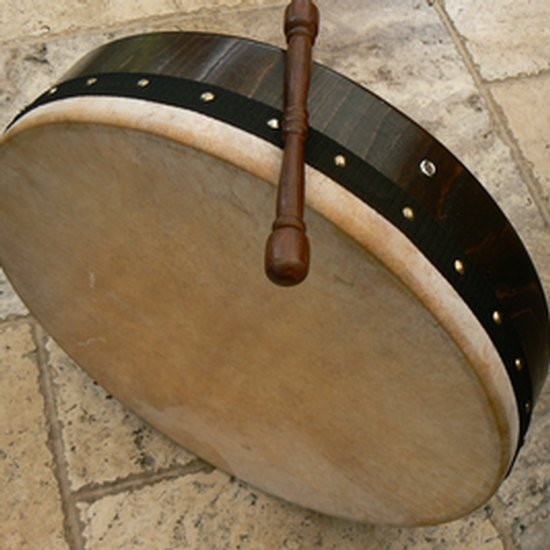 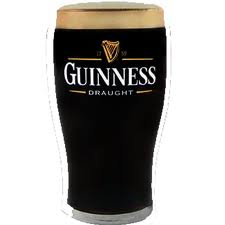 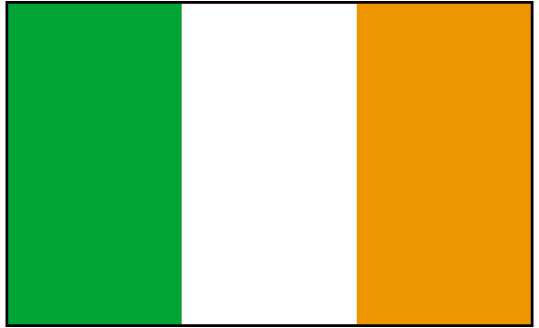 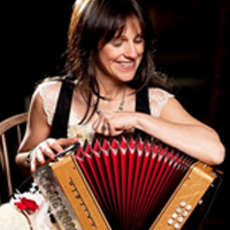 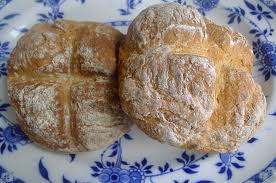 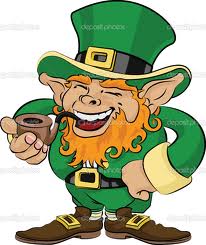 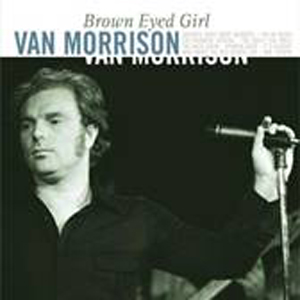 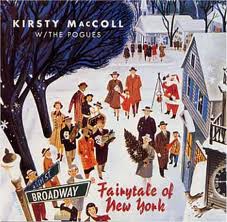 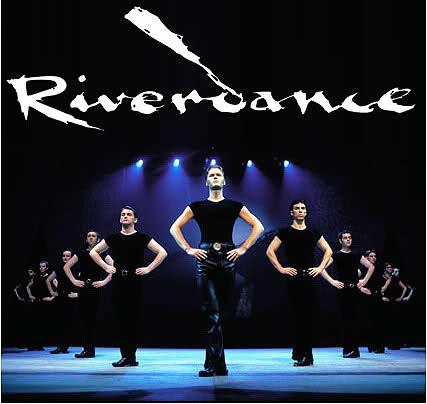 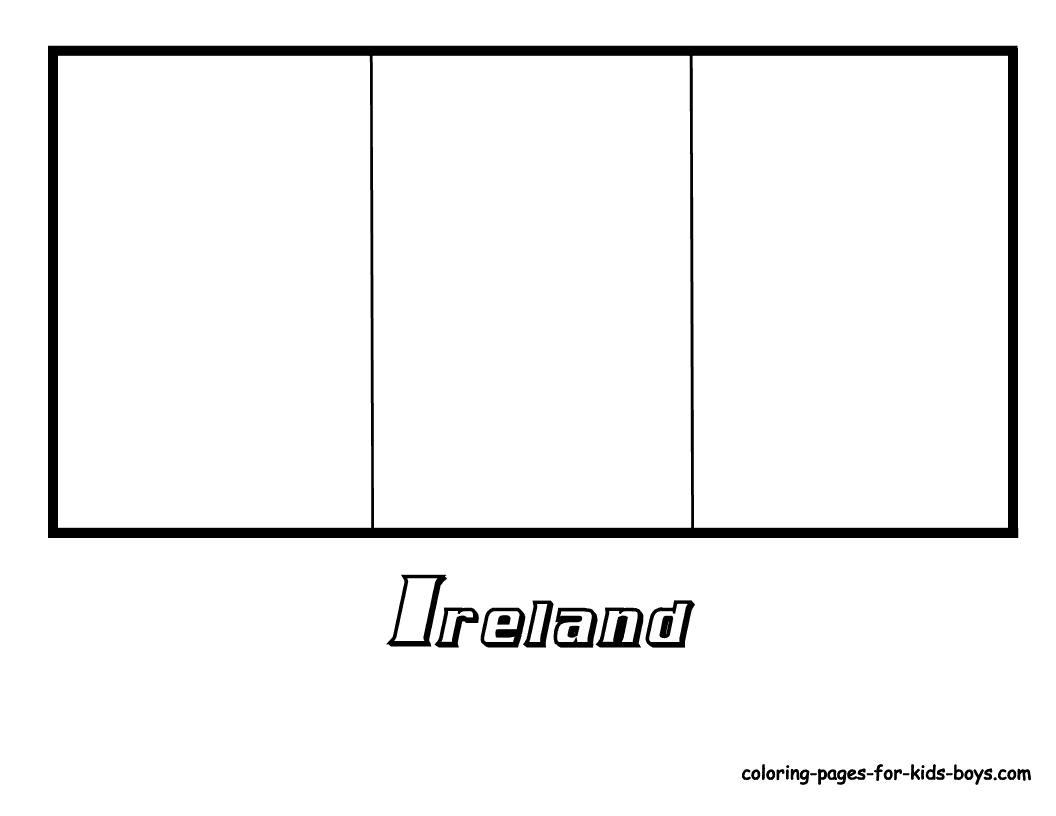 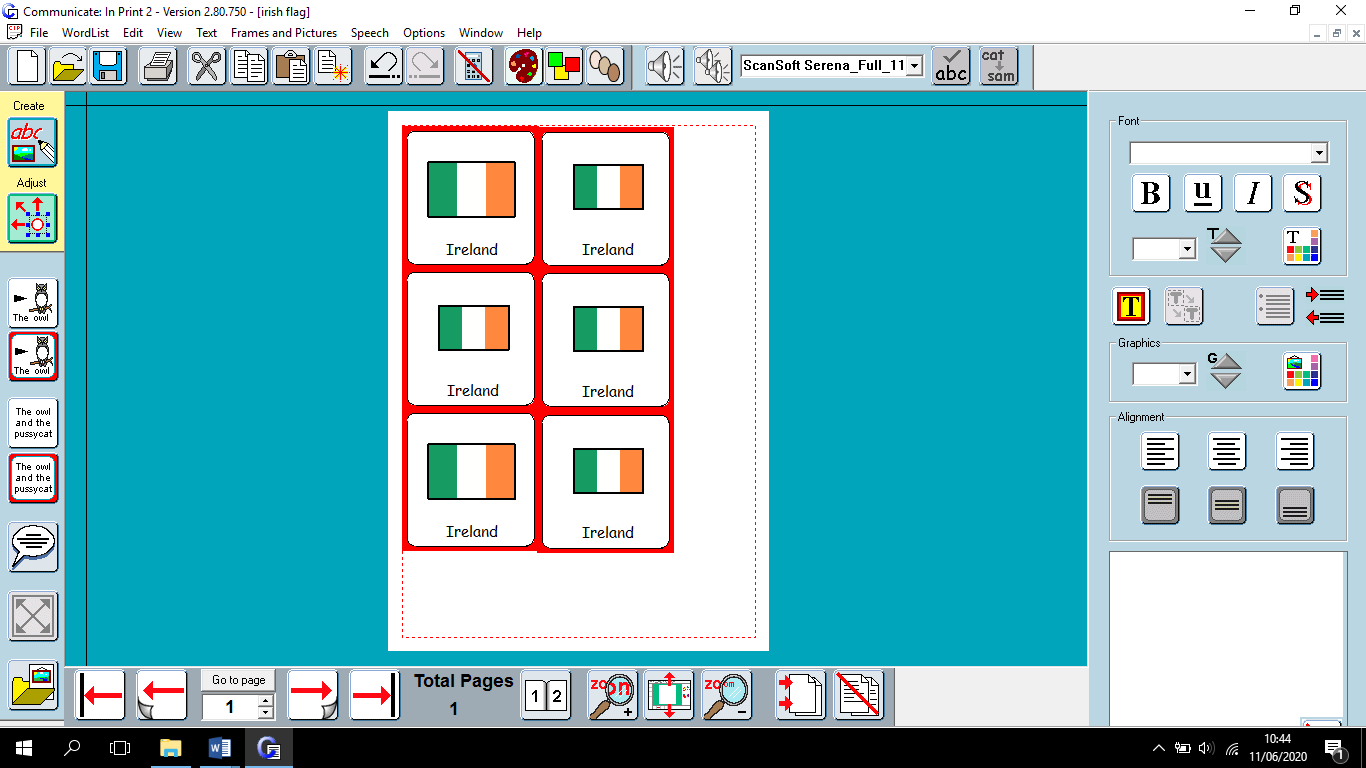 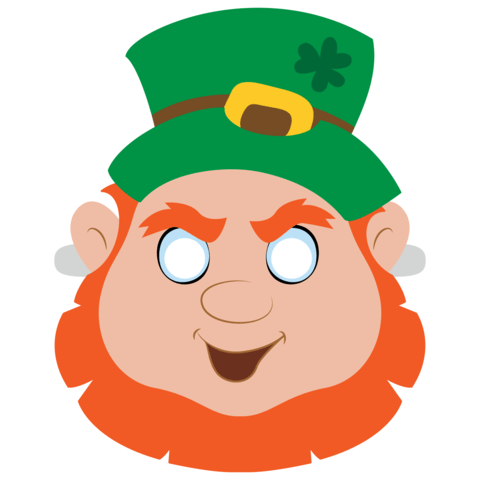 
Leprechaun Coloring Pages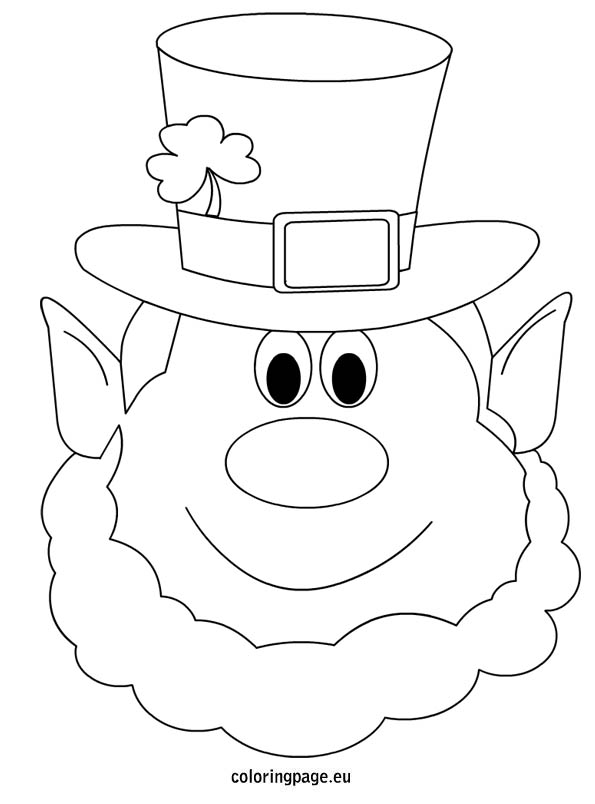 